An die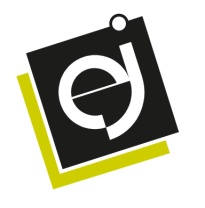 Evangelische Jugend Salzburg-TirolRennweg 13A-6020 InnsbruckREISEKOSTENABRECHNUNGO Ich habe den Betrag bar erhaltenO Ich ersuche um Überweisung auf mein Konto:IBAN: BIC:	
Ort, Datum

_________________________________________________________
UnterschriftGültige Regelungen der Fahrtkostenrückerstattung in der EJST(präzisiert vom JAFÖ am 10. November 1989 bzw. am 9. März 1990 und von der JULÖ am 14. Dezember 1998, 22.03.2002, 09.10.2008 und 19.11.2019 geändert, überarbeitet vom DJR am 04.03.2023) 	Grundsätzlich ist die nachhaltigste Fahrtmöglichkeit (im Normalfall Bahn/Bus 2. Klasse) zu wählen. 	Bei der Abrechnung muss die Fahrkarte (oder ein anderer Beleg) beigelegt werden.Eine privat gekaufte ÖBB-Vorteilscard oder eine Jahreskarte für den öffentlichen Verkehr wird bis zur Höhe des Kaufpreises der Vorteilscard66 bei Fahrten für die EJST (nach vorheriger Absprache) anteilsmäßig refundiert. Beispiel: IBK HBF SBG Hbf = 48,50€ (Standard-Preis); 24,30€ (Vorteilscard66-Preis) Erstattet bekommt eine über 26 jährige Person für eine Fahrt mit Vorteilscard somit 24,30€ + 24,20€ (Erstattung Vorteilscard Erw.) = 48,50€; Rest der bei weiteren Fahrten angerechnet werden kann: 41,80€ Eine unter 26-jährige Person bekommt bei selbem Fahrtpreis folgendes erstattet: 24,30€ +19,00€ (Erstattung Vorteilcard Jugend) = 43,30€. Es ist kein Rest zum Anrechnen mehr vorhanden.  	Begründete Ausnahmen können von dem/der Diözesanjugendreferent:in bis zu einem Betrag von 220,- €, darüber hinaus nur von der DJL genehmigt werden, wobei dies im Voraus geschehen muss.Das bedeutet zum Beispiel: Wenn ein/e Mitarbeiter/in mit Auto zu einer 
 	Sitzung kommen und mehr als eine Bahnfahrt 2. Klasse abrechnen will, 
 	muss er/sie dies im Voraus mit einer Begründung versehen (z.B. keine 
 	Rückfahrtmöglichkeit in der Nacht) beantragen. Ein Rechtsanspruch auf 
 	die Erstattung von km-Geld besteht in diesem Fall nicht.	Materialtransport: Wenn die Benützung eines Autos zum Materialtransport unbedingt notwendig ist, kann in diesem Fall € 0,42/km verrechnet werden. Auch dies bedarf allerdings einer vorherigen Absprache mit dem/der Diözesanjugendreferent:in. Zudem kann für jede Person, deren Mitbeförderung dienstlich notwendig ist, ein Zuschlag von € 0,05/km verrechnet werden. 	Verpflegungskostenzuschuss: Bei mehr als drei Stunden Fahrt in eine 
Richtung kann ein Verpflegungskostenzuschuss von maximal 8,- € pro Fahrt gegen Rechnungslegung verrechnet werden. Das bedeutet, dass nur tatsächlich entstandene Kosten rückerstattet werden können.Diese Regelung gilt für alle Sitzungen der EJST (DJR, DJL, Arbeitskreise, Projektgruppen...) und für die Außendelegationen sowie gegebenenfalls für Sommerfreizeiten, Mitarbeiter:innenschulungen etc., soweit die EJST als Veranstalterin auftritt und für die Kosten aufzukommen hat.gültig ab 04.03.2023Name des/r Abrechners/inAdresseTelefonFunktionReise von: nach:                                                 und retour: Grund der Reise:  Grund der Reise:  Dauer von / am: bis: Belegnr.FahrtdatumVerwendungszweckKauf DatumBetrag1Bahnfahrt        Bus (Bestimmungen- siehe Rückseite)2Vorteilscard (erworben am:__________)3Auto(Bestimmungen- siehe Rückseite)3Vorab geklärt am: _____________3Begründung: 4Mitfahreranzahl __x 0,05€ x __km5Verpflegungskosten (Bestimmungen- siehe Rückseite)Summe in €Summe in €Summe in €Summe in €